The Olive Sanctuary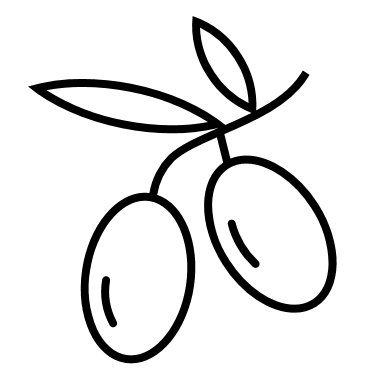 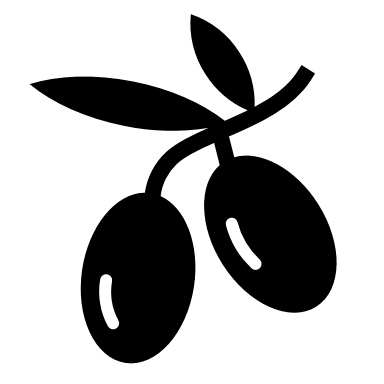 A weekly wellbeing group tackling social isolation. Open to everybody aged 18+Look forward to seeing you there!Referrals only:To refer someone please contact any of the below:Stockport TPA on 0161 474 1042mark.emery@stockporthomes.org or 07800618976  ellie.unwin@nacro.org.uk or 07485325398 Every Tuesday 10:00-12:00Stockport Baptist ChurchThomson St, SK3 9DR